Township Community Arts CouncilNOTICE OF ANNUAL GENERAL MEETINGCALLING ALL TCAC MEMBERS, VOLUNTEERS, SUPPORTERSAND LOVERS OF ARTS AND CULTURE IN ESQUIMALT!JOIN US THURSDAY, JANUARY 21, 2021 at 6:30 pmFOR OUR VIRTUAL AGMOver the past few months, your Township Community Arts Council has been busy bringing safe happenings to our community.We have more great plans in the worksand we invite you to join us to talk about our 2020 yearandwhat’s going on for 2021Please RSVP at our website www.townshiparts.org by January 19, 2021Membership is just $1.00An invitation to attend our Virtual AGM
 will be sent to you via email.Are you interested in serving on our Board?  Let us know at townshiparts@gmail.com Connect with friends, neighbours and our Arts and Culture community.On behalf of the TCAC Board of Directors I’m sending you Splashes! and best wishes for a Happy Holiday SeasonMorlene Tomlinson, Founder and President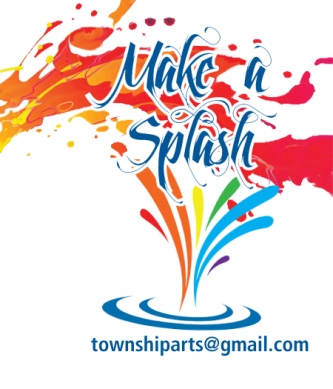 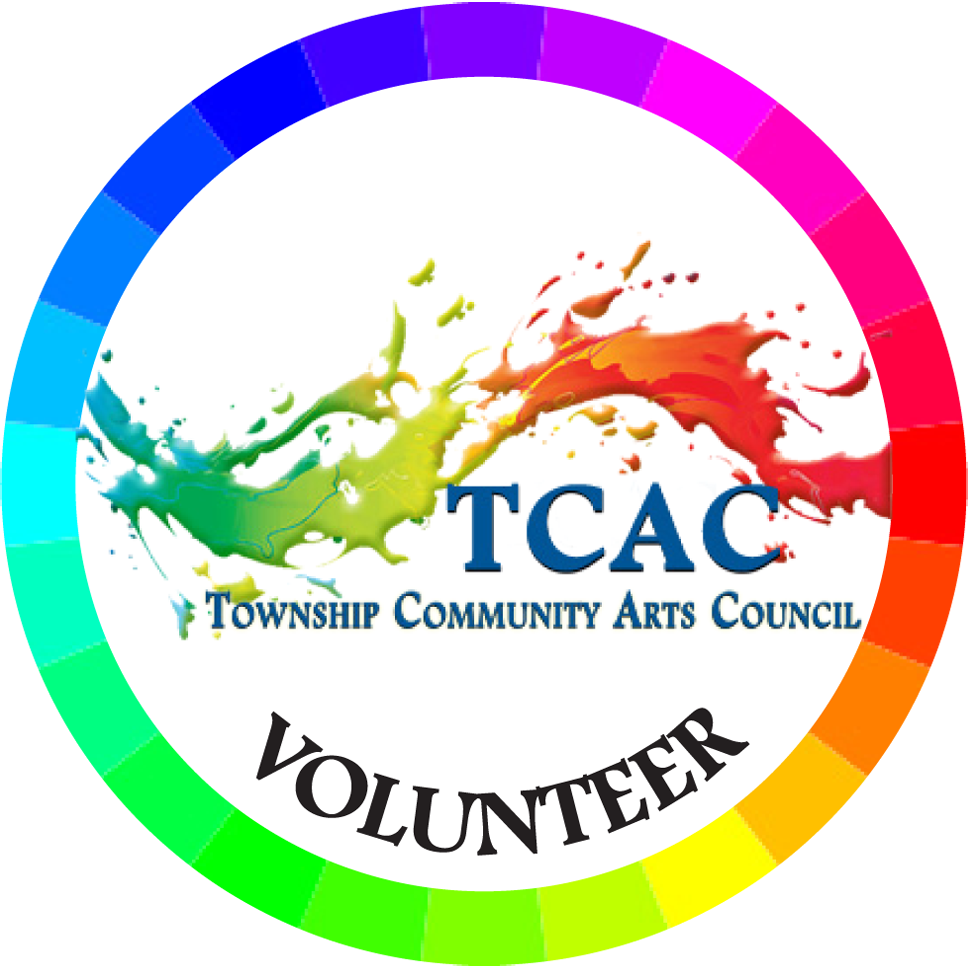 